Project Health CV Inc.     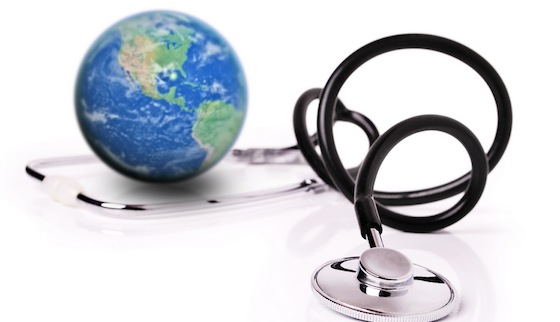 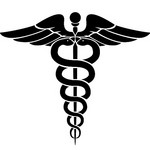   9 Gregory St. Marblehead, MA 02215www.projecthealthcv.org   	projecthealthcvinc@gmail.comVOLUNTEER APPLICATIONProject Health CV Inc. is a non-profit organization. Our mission is to provide clinical support to the hospitals and physicians caring for patients in order to is improve the health care system in the Cape Verde Islands. Our success depends on the participation of dedicated volunteers with similar ideals. We encourage people from all professional backgrounds, with various skills to join our organization. The information on this form will be kept confidential and reviewed by the PHCV Inc.’s board members. You will be contacted using the information provided below. 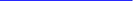 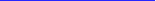 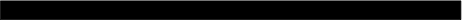 Name: Address: City: Phone: Employer: Position: Languages Spoken: State: Zip: 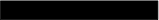 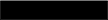 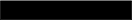 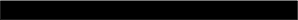 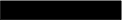 Email: 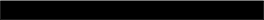 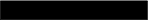 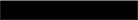 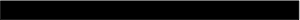 *Please attach a proposal detailing how you can contribute as a volunteer supporting our efforts to improve healthcare delivery in Cape Verde. 		 Past experiences with mission work or volunteering:  		Professional experience as it relates to PHCV and our mission’s purpose:  		 Skills you would bring to the organization as a PHCV volunteer:  		In case of emergency contact: _______________________________ Phone_______________________  As a volunteer of Project Health CV Inc., I agree to abide by the policies and procedures. I understand that I will be volunteering at my own risk and that the organization, its employees and affiliates, cannot assume any responsibility for any liability for any accident, injury or health problem which may arise from any volunteer work I perform for the organization. I agree to be subjected to a background check. I agree that all the work I do is on a volunteer basis and I am not eligible to receive any monetary payment or reward.  Signature: ___________________________________ Date: ________  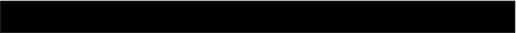 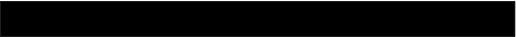 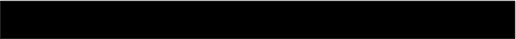 *Forward application to projecthealthcvinc@gmail.com 